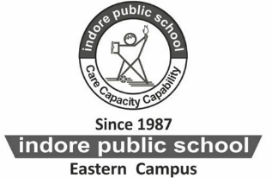 EXAMINATION SCHEDULE (2023-24)S.No.  Month                  DateSchedule1March 202301/03/2023New Session start for Classes X & XII2    April 202301/04/2023New Session start for Classes Nursery to IX & XI 3    May 202301/05/2023 to 11/06/2023                                          Summer Break4June 202312/06/2023School Re-open For Classes Nursery – XII4June 202321/06/2023 to 28/06/2023Unit Test 1 (Nursery to XII)5   July 202308/07/2023UT 1 - PTM ((Nursery to  XII)6  August 20231/08/2023 to 08/08/2023Unit Test 2 (Classes Nursery to XII)6  August 202319/08/2023UT 2 - PTM (Nursery to XII)7September 202308/09/2023 to 14/09/2023First Term practical examination ( IX to XII )7September 202312/09/2023 to 30/09/2023First Term Examination for Nur. To XII8 October 202314/10/2023Term 1 - PTM ((Nursery to  XII)9November 2023________10December 202301/12/2023 to 09/12/2023Unit Test 3 (Classes Nursery to XII)10December 202301/12/2023 to 09/12/2023Pre-board- 1 Class X and XII10December 202315/12/2023 to 21/12/2023Preboard I Practical Examination ( X & XII )10December 202323/12/2023UT 3 – PTM ( Nursery to XII )11January 20248/01/2024 to 16/01/2024Pre-board- II Class X and XIIUnit Test 4 (Classes Nursery to IX and XI)Pre-Board Practical Examination class X & XII11January 202416/01/2024 to 20/01/2024Annual Practical Examination for Class IX & XI11January 202427/01/2024UT 4 - PTM (Nursery To XII)11January 2024As Per Board InstructionClass XII Annual AISSCE Practical Examination12February 20246/02/2024to 16/02/2024Pre Board IIAnnual Exam for Classes IX and XI12February 202424/02/2024PTM IX & XI (Annual Exam)PTM X & XII (Pre board II)13March 202402/03/2024 to 16/03/2024Annual Exam for Classes Nur to VIII13March 202401/03/2024New Session Classes X & XII13March 202430/03/2024PTM Annual Result (Nur to VIII)14 April 202401/04/2024New Session for Classes Nursery to IX & XI